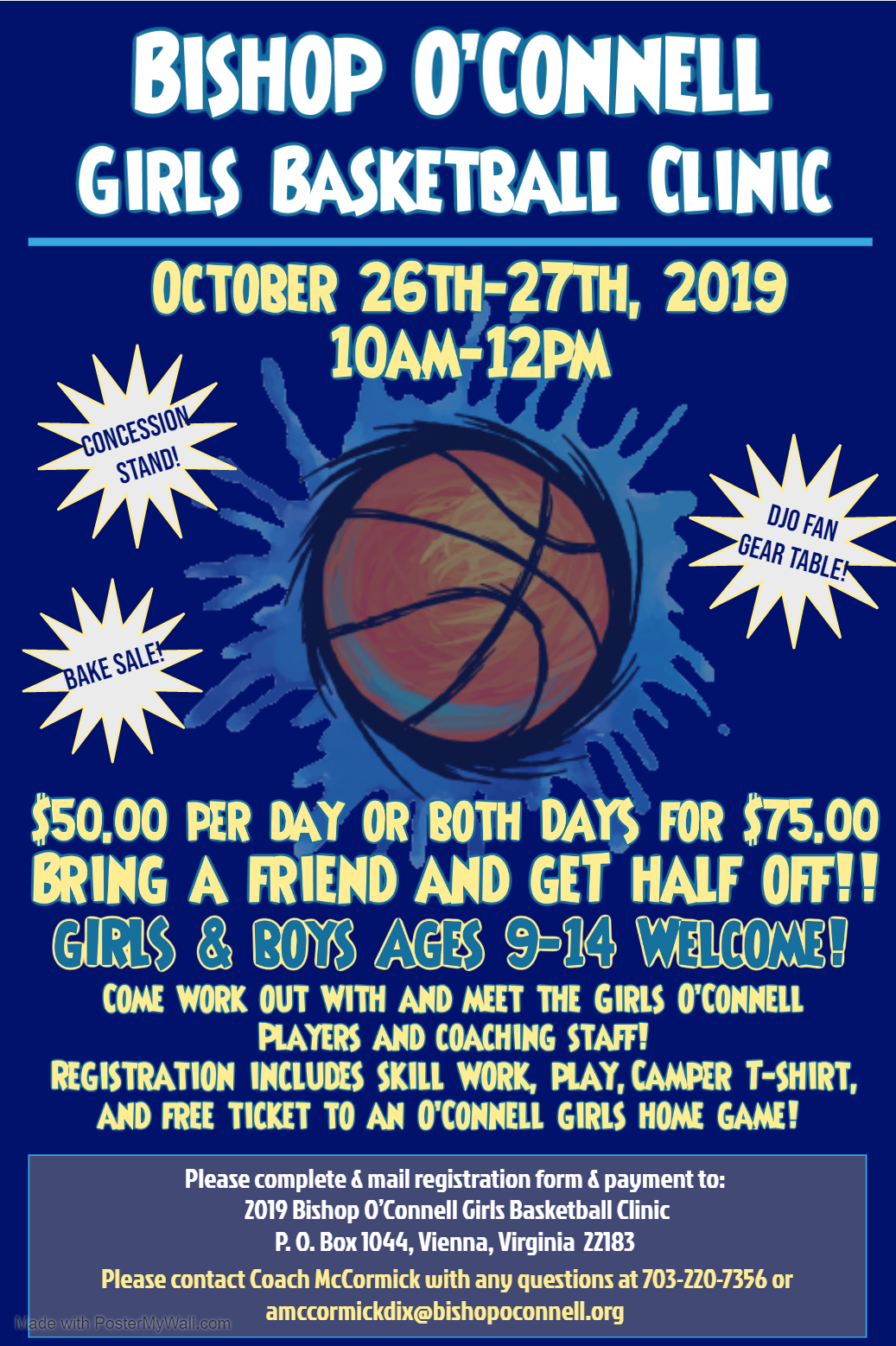 2019 Bishop O’Connell HS Girls Clinic 10/26-27Player Information:Player Name: ___________________________________________School Name: __________________________________ Grade: _______ Birth date: _____/_____/______ Age:  _____ Street Address: ___________________________________________________________________________ Town/City:  ___________________________ State: ______ Zip code: ___________Home Phone: _______________________ Cell Phone: _________________________Email: _________________________________Special Instructions: _________________________________________________________________________________________________________________________________Parent/Guardian - Contact Information:Parent/Guardian Name: _____________________________________________Relation to Player: _________________________________Street Address (if different than above): ________________________________________________________Town/City: ____________________ State: ___ Zip Code: ________ Home Phone: ____________________________     Cell phone: ______________________ E-mail _________________________________ Please complete & mail registration form & payment to:2018 Bishop O’Connell Girls Basketball ClinicP. O. Box 1044Vienna, Virginia 22183